Faculty Librarians MeetingMeeting MinutesDate:   February 2016 	Location: Research Lab      	Meeting was called to order at 10:00 a.m. by Tim Bishop. I.               Joseph VanGaalen - guest Speaker - Faculty Survey ResultsDr. VanGaalen provided the results of our recent faculty survey of Library Services and an overview of the results.  He offered suggestions on how we might reconstruct and/or eliminate some questions. Some of his suggestions are as follows:A good survey contains 5 to 10 question.  Skip logic.  Look for overlap.Question #5 regarding familiarity of Library services, reduce the options,  suggesting to eliminate somewhat familiar option.Question #9  and #11 are redundant with Question #10Question # 16 regarding information desk - why on survey.Question 20 redundant with question 16Question 17 absorbed with Question 18.b.  Re-assessing questions will be a summer project. (Actual survey below - note - green text are the suggestions from Prof. VanGaalen)Faculty Survey of Library Resources & Services 2015 - CopyQ0 Faculty Survey of Library Resources & Services Library Services needs your assistance. Consistent with our mission of assuring access to quality resources and research instruction for your students, and meeting your professional development and scholarship needs. The survey is anonymous and should take approximately 10 minutes to complete, we ask you please take your time and provide your valuable feedback by clicking the "Next" button below. The survey results will help us improve our services and identify future planning needs.Q1 Are you?🌕  Full-time Faculty🌕  Adjunct FacultyQ2 I am Faculty on the🌕  Thomas Edison (Lee) Campus🌕  Collier Campus🌕  Charlotte Campus🌕  Hendry/Glades Center🌕  FSW OnlineQ3 How many years have you been Faculty at Florida SouthWestern State College (FSW)?______ (Drag the slider to indicate nearest whole year)Q4 What is your subject area expertise?   Recommend converting Question 4 to a drop-down option choice and listing by area such as “Education”, “Business”, “Applied Sci”, etc.Q5 How would you describe your familiarity with the Library’s resources & services?  Suggests reduce the options, possibly eliminating somewhat familiar option🌕  Very Familiar🌕  Familiar🌕  Somewhat Familiar🌕  Unfamiliar🌕  Do Not Use· Q6 How often do you visit the Library for the following reasons? There is much merit in this figure and lots of valuable information here.  The only concern is that faculty might interpret “Scholarly Activities”, “To search the online catalog and/or databases” and “Read journal, magazine, and/or newspaper articles” in various manners.  For example, I might do scholarly activity at a library that includes database searches and journal reads, but another might not consider the quick search for a specific article as a ‘database search’ and instead consider more of a database browsing as a search.  In another direction, faculty might consider that a ‘journal’ is listed with ‘magazine’ and ‘newspaper’ and conclude this isn’t what is meant by ‘journal’.  The term varies in disciplines/departments.  The response options might need a little touching up to exact an acute understanding of the respondents.Q7 How often do you visit the Library compared to one year ago?🌕  More Often🌕  About as Often🌕  Less Often🌕N/AQ8 If your pattern of use has changed, why has it changed?🌕  I use more online resources🌕 I use more print resources 🌕 Library location is convenient🌕  Library location is inconvenient🌕  Not Applicable🌕  Other (please specify) ____________________  Q9 How often do you access the FSW Libraries’ website?  Is redundant as it is included in part of the multi-area question in Q10.  While you are asking in Q10 how often they access certain areas, if they didn’t access the website at all, those numbers also would be 0, so they effectively duplicate.Note – Question 9 and 11 are redundant with question 10.🌕  Daily🌕  Weekly🌕  Monthly🌕 Rarely🌕m  NeverQ10 How often do you use the FSW Libraries’ website for the following reasons?Q11 How satisfied are you with the FSW Libraries’ redesigned website?🌕  Very Satisfied🌕  Somewhat Satisfied🌕  Somewhat Dissatisfied🌕  Very Dissatisfied🌕  No OpinionQ12 Listed below are types of resources currently provided by the Library. Please indicate how satisfied or dissatisfied you are with each type of resource Perhaps a question to include in future studies would ask something about what areas do you use more often using the same categories as this question?. Q13 What subject areas or titles should the Librarians focus their print collection development to support the college’s curricula? (If none, please leave blank)Q14 Listed below are types of search tools, tutorials, and guides currently provided by the FSW Libraries. Please indicate how satisfied or dissatisfied you are with each item listed below.  A question similar to that suggested for #12 above might be beneficial hereQ15 What scholarly electronic databases would you request to be licensed by the Library for research? (If none, please leave blank)    To review a listing of our current electronic databases, please follow this link & sign-in with your FSW Portal Credentials.Q16 Listed below are services currently offered by the Library. Please indicate how satisfied or dissatisfied you are with each service.  Why is this question on the survey?Q17 Have you scheduled a Research Instruction session with a Librarian for one or more of your courses within the past year?  Asks if respondents used library instruction in their class in the last year (60% said no).  While not a duplicate of Q18, which asks of the importance of that service, this question might be reworded to ask in the manner Q17 does, rather than ask about priority.  Question absorbed with question 18.🌕  Yes🌕NoQ18 How important are the following Research Instruction services to your courses?Q19 Please suggest Library-Related workshops you would like to see implemented by our Faculty Librarians. (If none, please leave blank)Q20 Overall, how satisfied are you with the Library Research Instruction Program?  Is redundant as it is included in part of the multi-area question in Q16 (last option).🌕  Very Satisfied🌕  Somewhat Satisfied🌕  Somewhat Dissatisfied🌕  Very Dissatisfied🌕 No OpinionQ21 Please indicate your level of confidence in your students’ ability to differentiate between scholarly and non-scholarly resources.🌕  Very high🌕  High🌕  Moderate🌕  Low🌕 No confidenceQ22 how often do you give assignments that require your students to use Library resources and services?🌕  Very Often🌕  Often🌕  Sometimes🌕  Rarely🌕  NeverQ23 Listed below are examples of Library services and resources that could be expanded. Please indicate the level of priority to expand for each item.Q24 During your employment at FSW, the Library Resources have🌕  Improved🌕 Stayed about the same🌕  Uncertain of any change🌕  Deteriorated🌕  No Opinion🌕  Other (please specify) ____________________Q25 Are the current Library hours of operation sufficient to support programs of study and/or scheduled courses? If you are uncertain of the Library’s hours of operation please consult http://www.fsw.edu/library/hours🌕  Yes🌕  NoII.	Collection Management Future (Bill / Arenthia).This topic was moved to next months agendaIII.  	Budget Trajectory (Cindy).Cindy Campbell shared a powerpoint showing a variety of graphs providing our budget trajectory to date.  Complete file available through separate cover.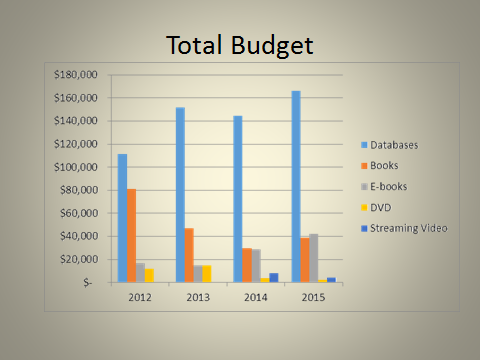 Meeting was adjourned by William Shuluk at 11:15 amPresentAbsentExcusedGuestJane Charles – Faculty LibrarianxTimothy Bishop – Faculty LibrarianxCindy Campbell – Faculty LibrarianxFrank Dowd – Faculty LibrarianxArenthia Herren – Faculty LibrarianxWilliam Shuluk – Head LibrarianxAnthony Valenti – Collier Faculty LibrarianxEileen Deluca – Asst VP Learning Resourcesx Mary Walton – Charlotte Faculty LibrarianxJoyce VanDeusen - Staff Assistantx Peggy Phetterplace - Coordinator Library CirculationxSteven Bianco - Library Assistant xJoseph VanGaalen - guest SpeakerxDailyWeeklyMonthlyRarelyNeverScholarly activities🌕🌕🌕🌕🌕Course preparation🌕🌕🌕🌕🌕To search the online catalog and/or databases🌕🌕🌕🌕🌕To browse the internet and/or check email🌕🌕🌕🌕🌕Place materials on Reserve🌕🌕🌕🌕🌕Check out books or DVDs🌕🌕🌕🌕🌕Read journal, magazine, and/or newspaper articles🌕🌕🌕🌕🌕Meetings🌕🌕🌕🌕🌕Get assistance from Circulation Staff🌕🌕🌕🌕🌕Consult a Librarian🌕🌕🌕🌕🌕DailyWeeklyMonthlyRarelyNeverScholarly activities🌕🌕🌕🌕🌕Course preparation🌕🌕🌕🌕🌕Search the online catalog🌕🌕🌕🌕🌕Search the databases🌕🌕🌕🌕🌕Use Interlibrary loan🌕🌕🌕🌕🌕Check Library Account/Renew items🌕🌕🌕🌕🌕Access tutorials🌕🌕🌕🌕🌕Very SatisfiedSomewhat SatisfiedSomewhat DissatisfiedVery DissatisfiedNo OpinionBooks🌕🌕🌕🌕🌕eBooks (online books)🌕🌕🌕🌕🌕DVDs🌕🌕🌕🌕🌕Streaming videos🌕🌕🌕🌕🌕Electronic periodicals (newspapers, magazines, and scholarly journals)🌕🌕🌕🌕🌕Print periodicals (newspapers, magazines, and scholarly journals)🌕🌕🌕🌕🌕Reference collection🌕🌕🌕🌕🌕Very SatisfiedSomewhat SatisfiedSomewhat DissatisfiedVery DissatisfiedNo OpinionOnline Catalog (MANGO Discovery Tool)🌕🌕🌕🌕🌕Databases🌕🌕🌕🌕🌕Research Guides🌕🌕🌕🌕🌕Research Tutorial🌕🌕🌕🌕🌕Understanding Plagiarism Tutorial🌕🌕🌕🌕🌕Creating Effective Research Assignments Tutorial🌕🌕🌕🌕🌕Very SatisfiedSomewhat SatisfiedSomewhat DissatisfiedVery DissatisfiedNo OpinionCirculation Desk Assistance🌕🌕🌕🌕🌕Reserves🌕🌕🌕🌕🌕Interlibrary Loan🌕🌕🌕🌕🌕Information Desk Assistance🌕🌕🌕🌕🌕Reference Desk Assistance🌕🌕🌕🌕🌕Acquisition of Library Resources🌕🌕🌕🌕🌕Research Instruction🌕🌕🌕🌕🌕High ImportanceMedium ImportanceLow ImportanceNo ImportanceResearch Instruction provided to your class by a Librarian🌕🌕🌕🌕One-on-one Instruction provided to your students by a Librarian🌕🌕🌕🌕Faculty consultation with a Librarian🌕🌕🌕🌕High PriorityMedium PriorityLow PriorityNo PriorityPrint Book Collection🌕🌕🌕🌕eBook Collection🌕🌕🌕🌕Print Magazine Collection🌕🌕🌕🌕Print Newspaper Collection🌕🌕🌕🌕Print Scholarly Journal Collection🌕🌕🌕🌕Databases (electronic scholarly journals, magazines, and newspapers)🌕🌕🌕🌕DVDs🌕🌕🌕🌕Streaming Video🌕🌕🌕🌕Electronic Reserves🌕🌕🌕🌕Print Reserves🌕🌕🌕🌕Reference Desk Hours🌕🌕🌕🌕Increased Staffing🌕🌕🌕🌕Increased Facilities (i.e., increased space)🌕🌕🌕🌕Increased Hours of Operation🌕🌕🌕🌕